OGÓLNOPOLSKI DZIEŃ GŁOŚNEGO CZYTANIA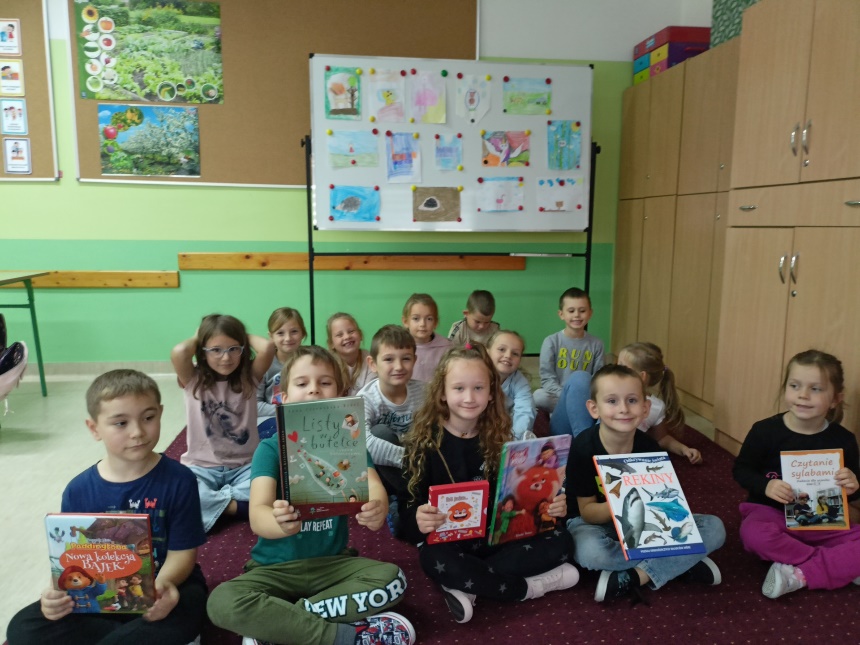 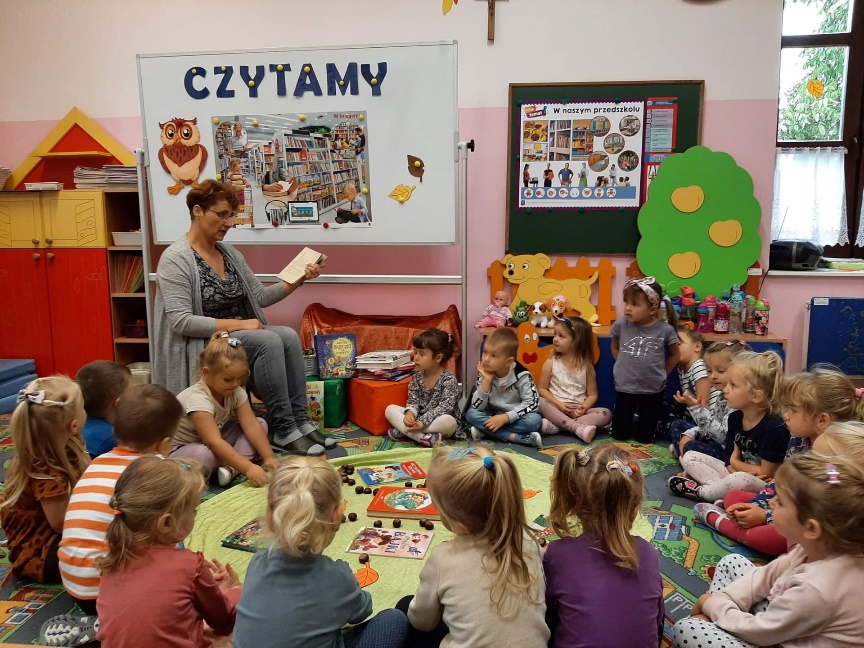 https://spborowa.edupage.org/news/?eqa=d2lkPW5ld3NfTmV3c18xX3AmbmV3c2FyY2hpdmVmPTIwMjItMTAmb2Zmc2V0X25ld3NfTmV3c18xX3A9MjA%3D#photos:album:1805DZIEŃ CHŁOPAKA W ODDZIAŁACH PRZEDSZKOLNYCH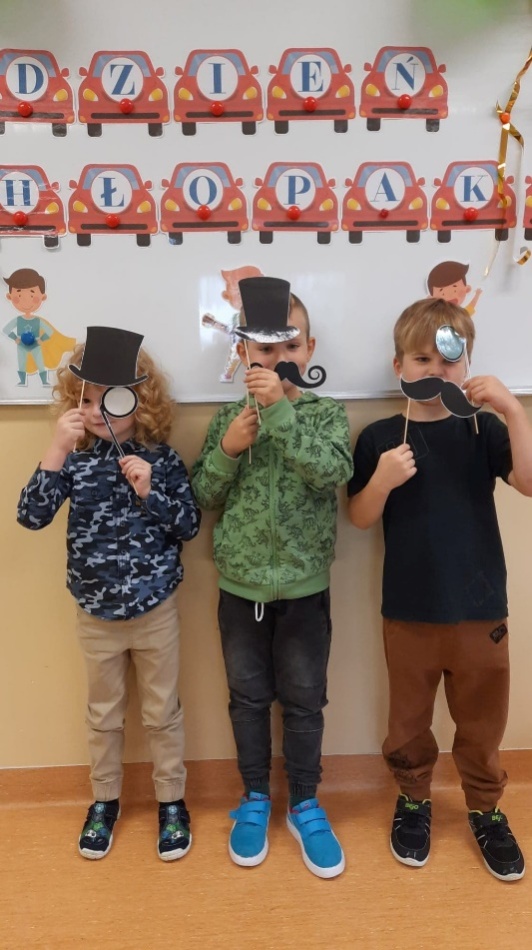 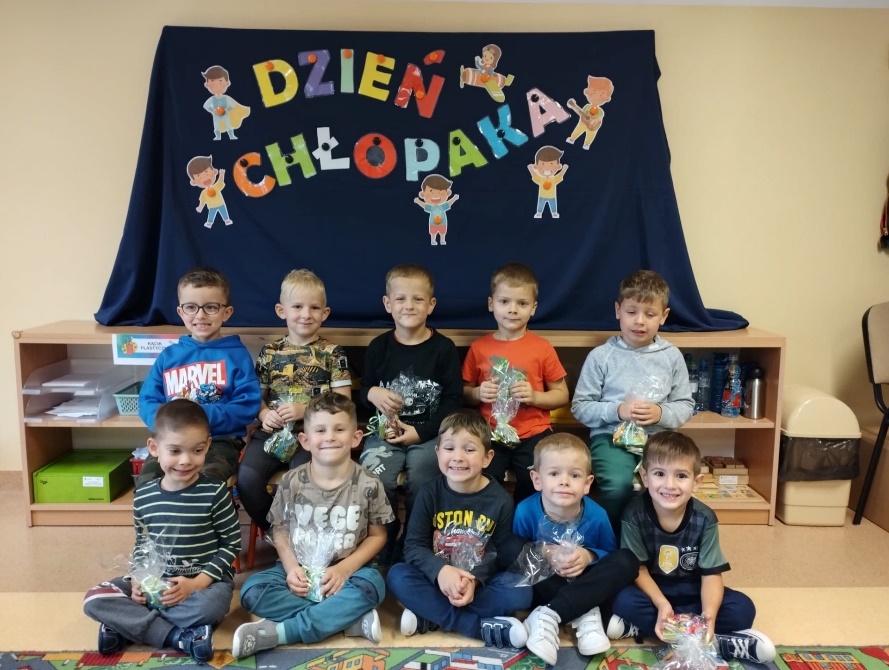 https://spborowa.edupage.org/news/?eqa=d2lkPW5ld3NfTmV3c18xX3AmbmV3c2FyY2hpdmVmPTIwMjItMTAmb2Zmc2V0X25ld3NfTmV3c18xX3A9MjA%3D#photos:album:1804DZIEŃ CHŁOPAKA Z SAMORZĄDEM UCZNIOWSKIM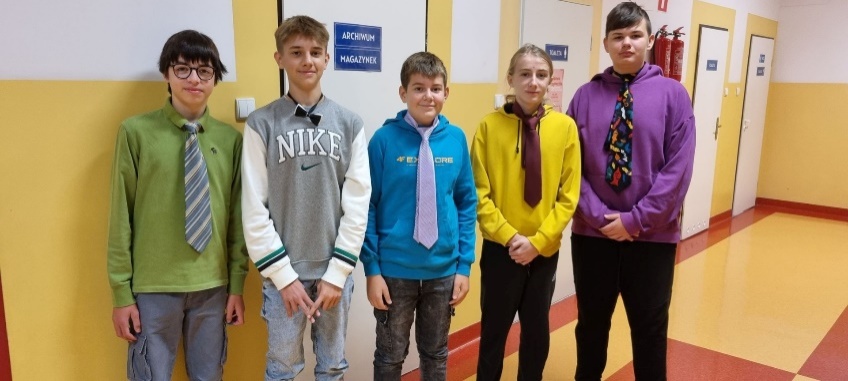 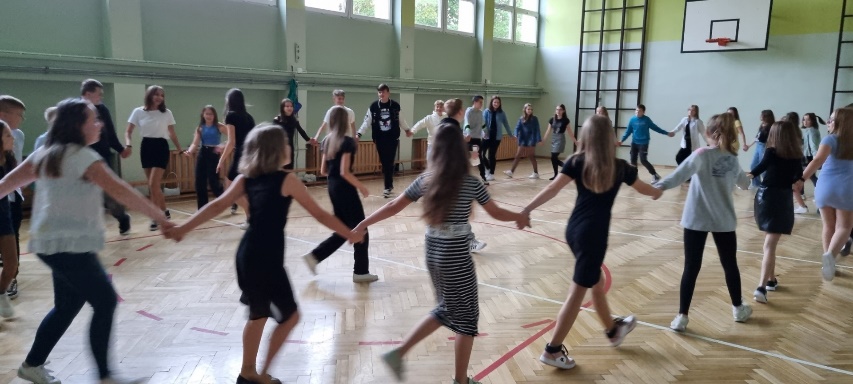 https://spborowa.edupage.org/news/?eqa=d2lkPW5ld3NfTmV3c18xX3AmbmV3c2FyY2hpdmVmPTIwMjItMTAmb2Zmc2V0X25ld3NfTmV3c18xX3A9MjA%3D#photos:album:1806DZIEŃ MUZYKI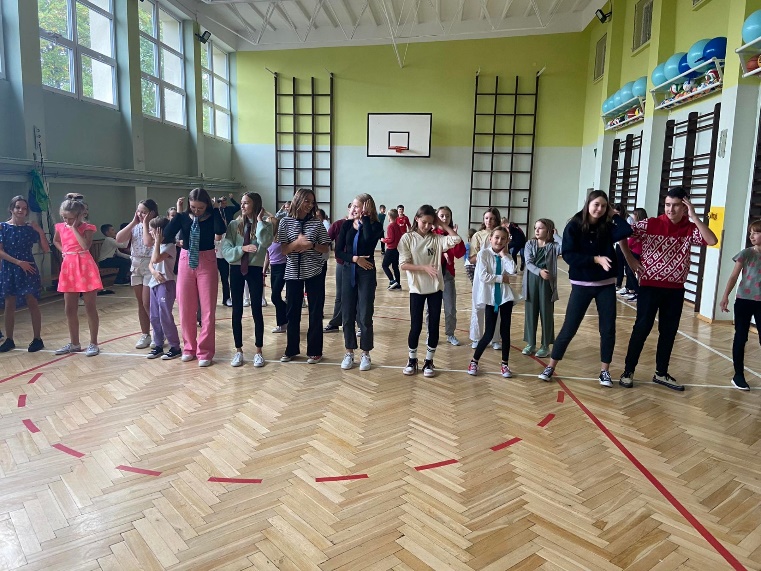 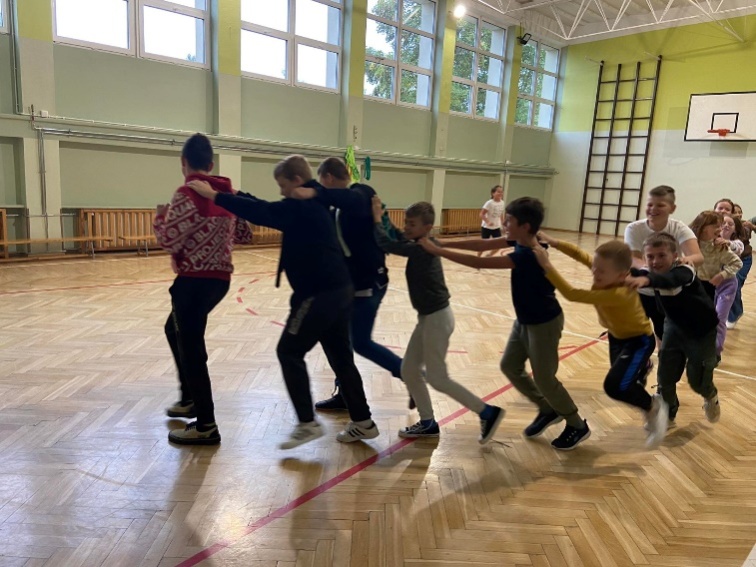 https://spborowa.edupage.org/news/?eqa=d2lkPW5ld3NfTmV3c18xX3AmbmV3c2FyY2hpdmVmPTIwMjItMTAmb2Zmc2V0X25ld3NfTmV3c18xX3A9MjA%3D#photos:album:1807CERTYFIKAT SP!SERCE I POMOC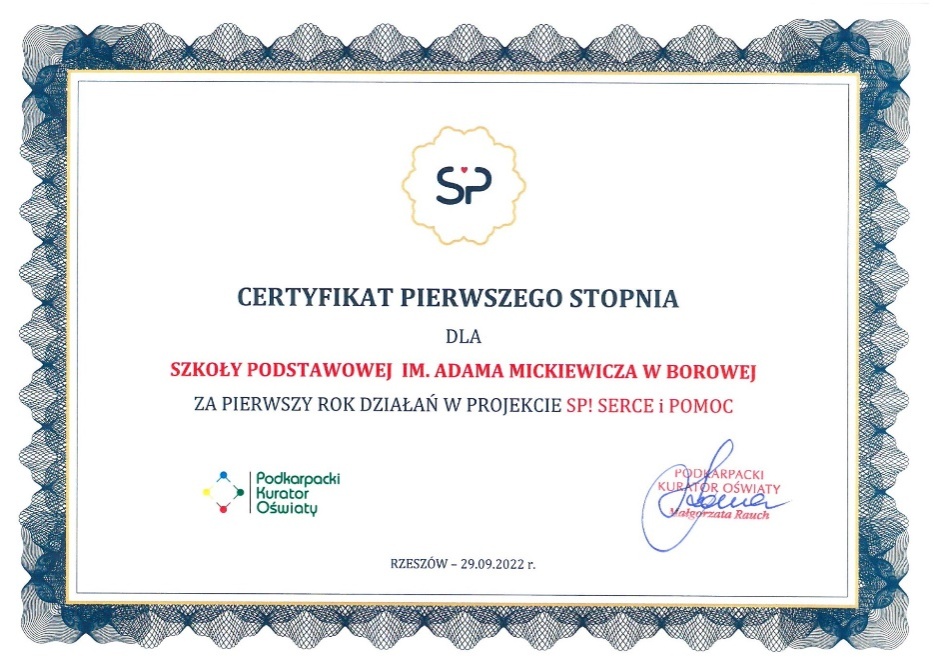 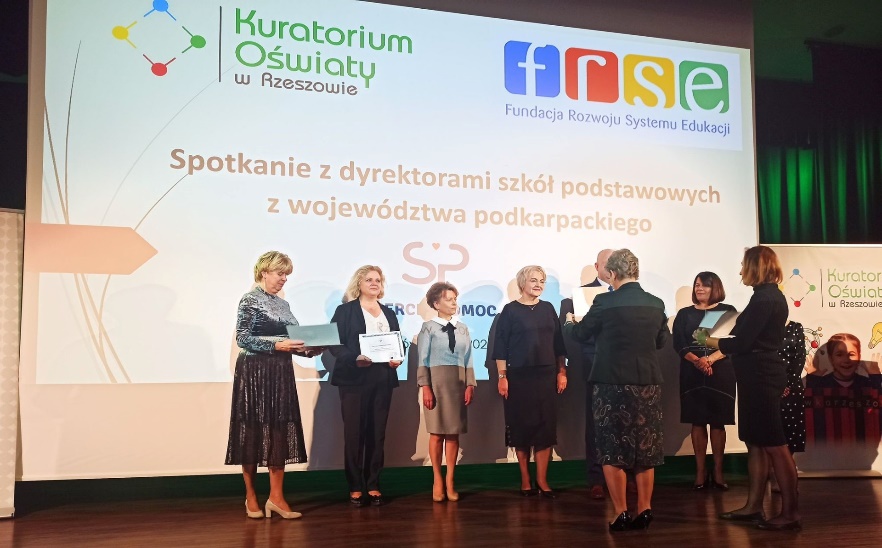 https://spborowa.edupage.org/news/?eqa=d2lkPW5ld3NfTmV3c18xX3AmbmV3c2FyY2hpdmVmPTIwMjItMTAmb2Zmc2V0X25ld3NfTmV3c18xX3A9MjA%3D#photos:album:1808ZERÓWKI W BIBLIOTECE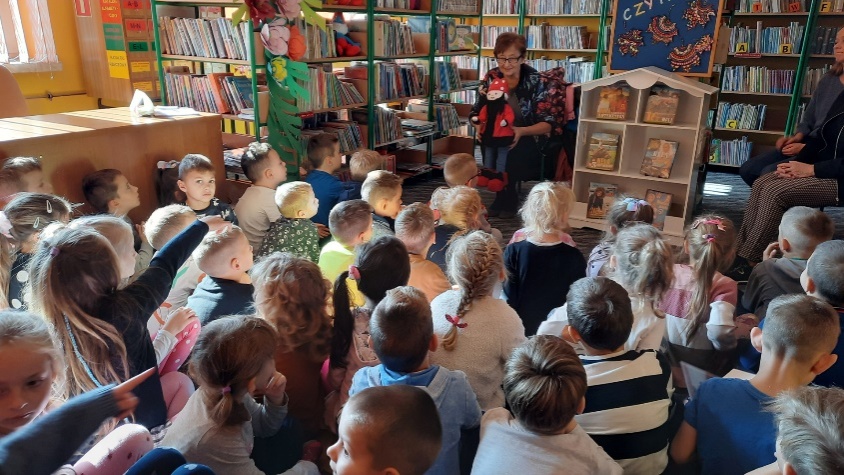 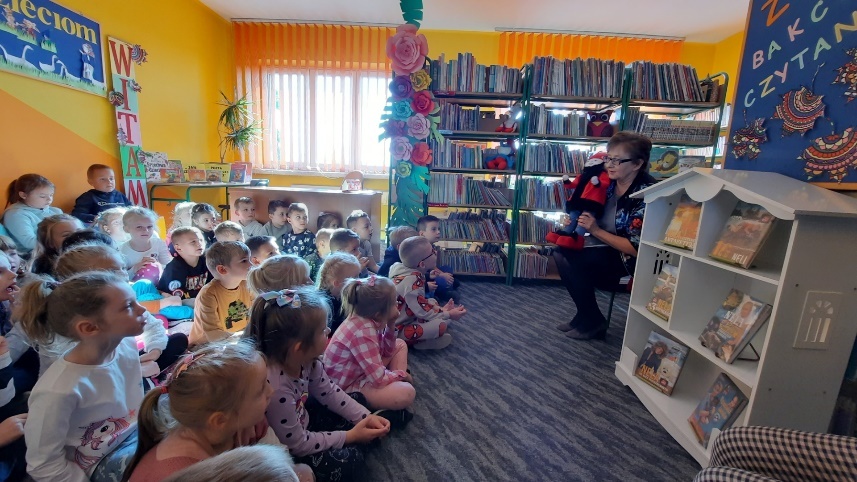 https://spborowa.edupage.org/news/?eqa=d2lkPW5ld3NfTmV3c18xX3AmbmV3c2FyY2hpdmVmPTIwMjItMTAmb2Zmc2V0X25ld3NfTmV3c18xX3A9MjA%3D#photos:album:1809WIZYTA W BANKU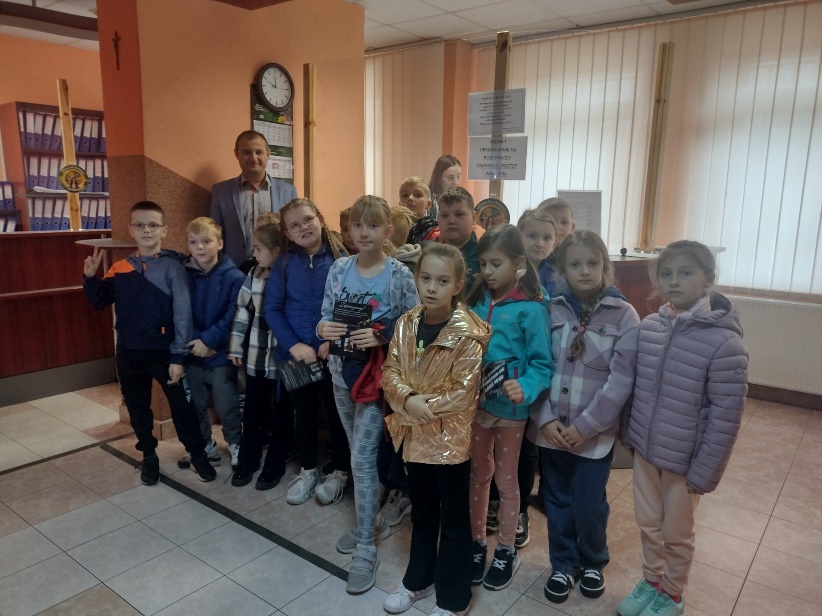 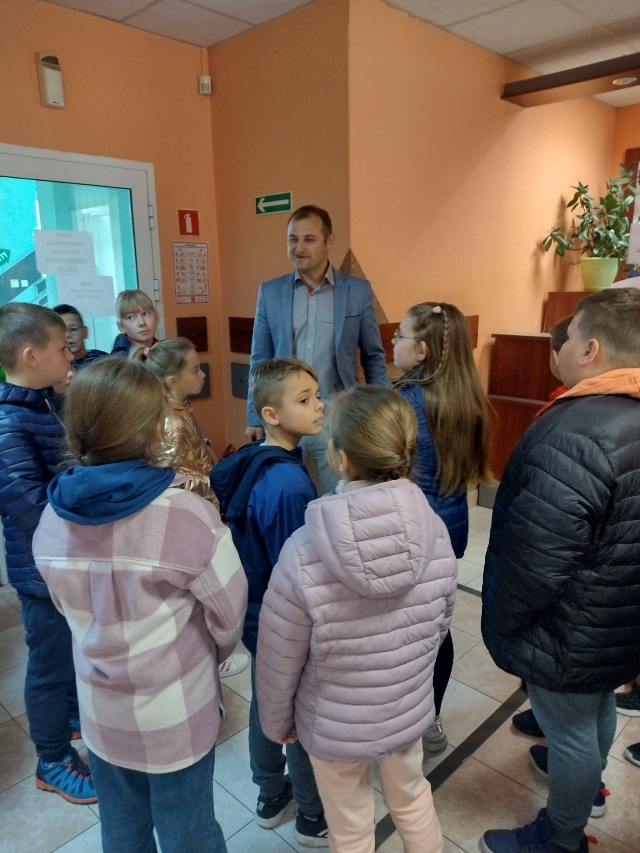 https://spborowa.edupage.org/news/?eqa=d2lkPW5ld3NfTmV3c18xX3AmbmV3c2FyY2hpdmVmPTIwMjItMTAmb2Zmc2V0X25ld3NfTmV3c18xX3A9MjA%3D#photos:album:1810WYCIECZKA KLAS VIII MUZEUM AUSCHWITZ – BIRKENAU W OŚWIĘCIMIU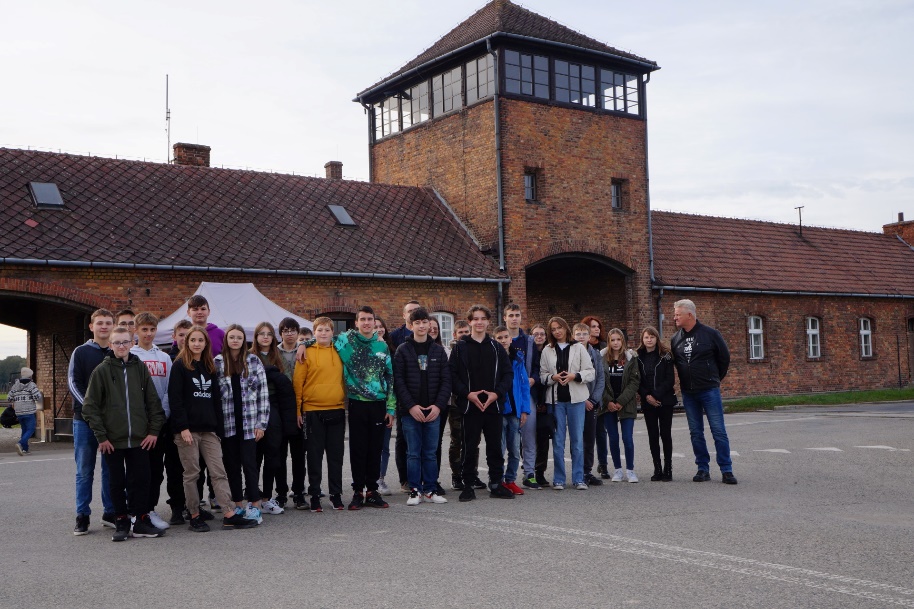 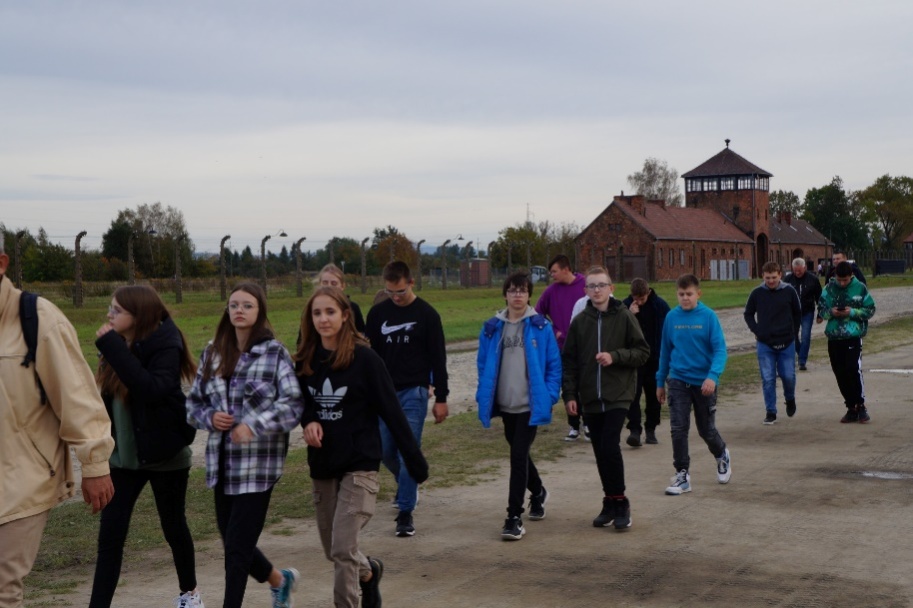 https://spborowa.edupage.org/news/?eqa=d2lkPW5ld3NfTmV3c18xX3AmbmV3c2FyY2hpdmVmPTIwMjItMTAmb2Zmc2V0X25ld3NfTmV3c18xX3A9MjA%3D#photos:album:1811STAL MIELEC SHOW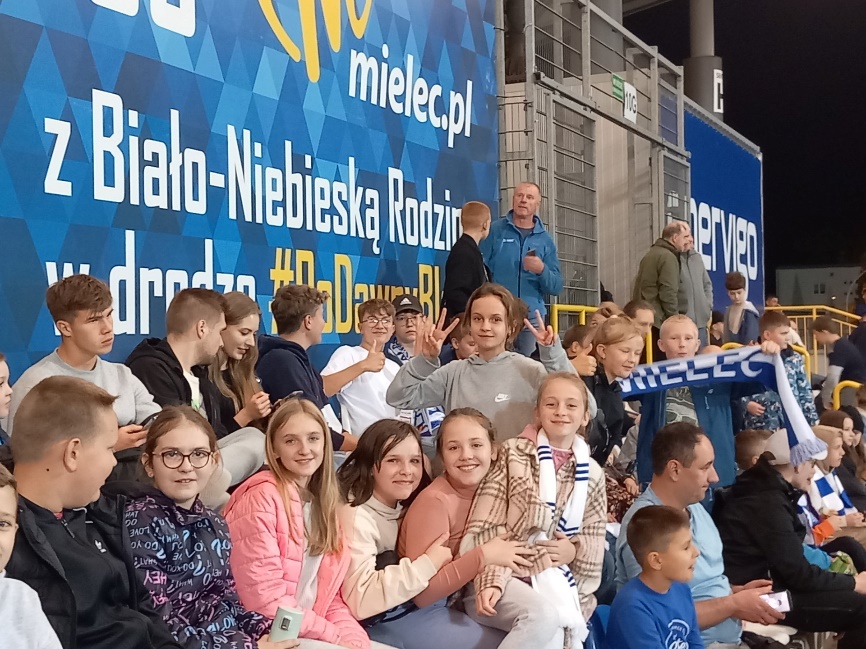 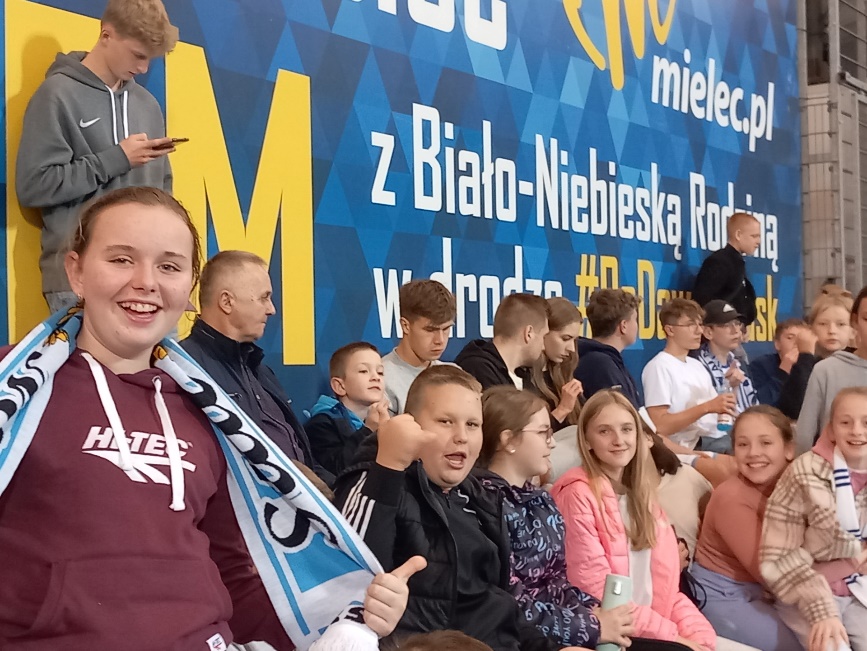 https://spborowa.edupage.org/news/?eqa=d2lkPW5ld3NfTmV3c18xX3AmbmV3c2FyY2hpdmVmPTIwMjItMTAmb2Zmc2V0X25ld3NfTmV3c18xX3A9MA%3D%3D#photos:album:1812,,SAMORZĄDY MAJĄ GŁOS 2022”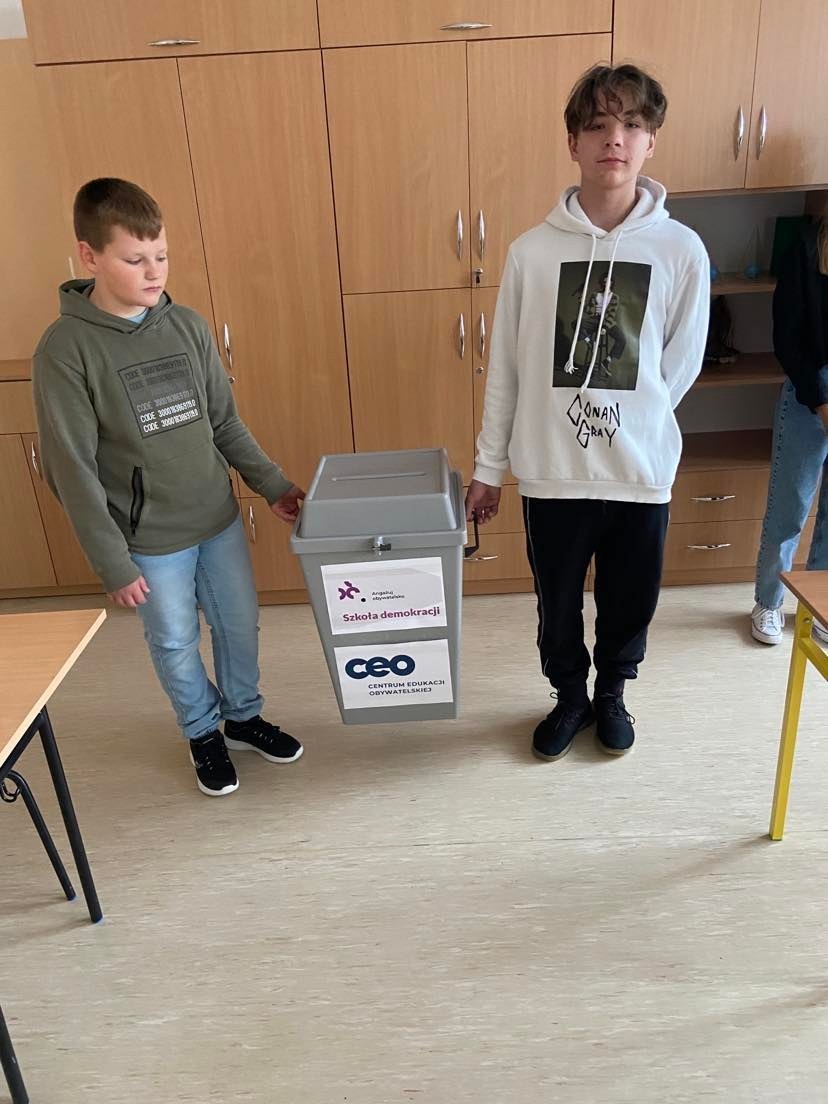 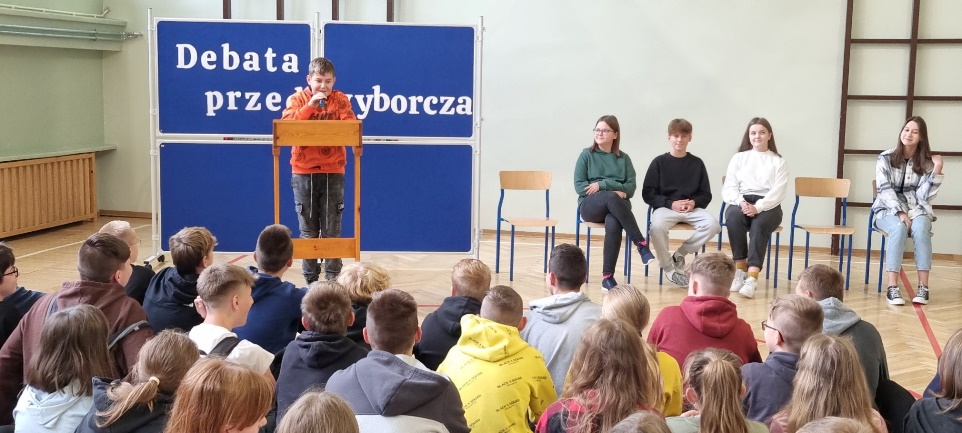 https://spborowa.edupage.org/news/?eqa=d2lkPW5ld3NfTmV3c18xX3AmbmV3c2FyY2hpdmVmPTIwMjItMTAmb2Zmc2V0X25ld3NfTmV3c18xX3A9MA%3D%3D#photos:album:1813TURNIEJ PIŁKI NOŻNEJ O PUCHAR WÓJTA GMINY BOROWA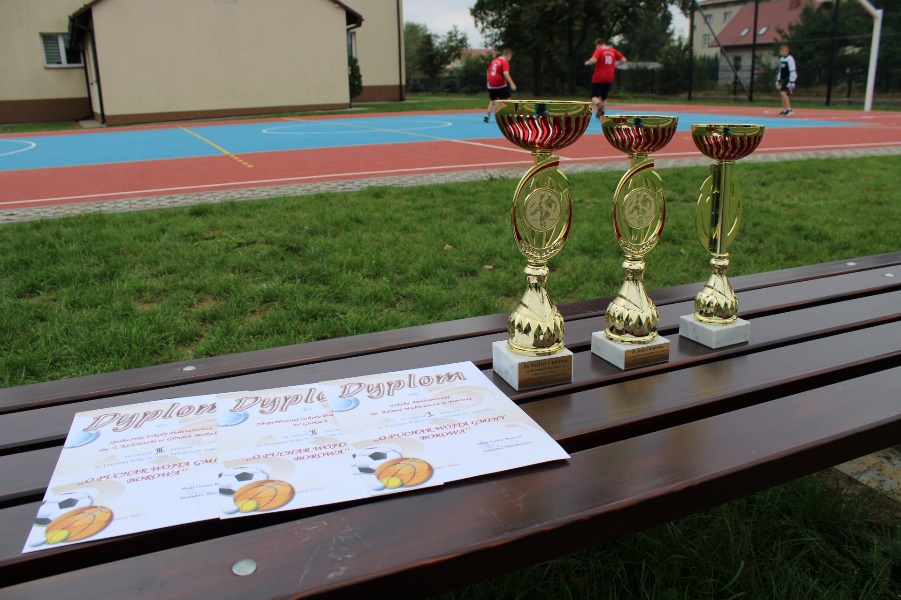 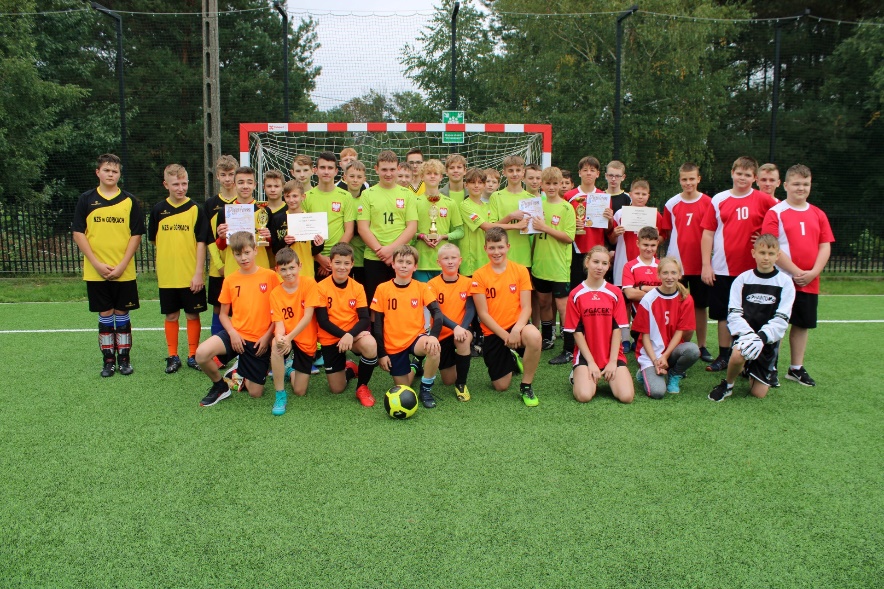 https://spborowa.edupage.org/news/?eqa=d2lkPW5ld3NfTmV3c18xX3AmbmV3c2FyY2hpdmVmPTIwMjItMTAmb2Zmc2V0X25ld3NfTmV3c18xX3A9MA%3D%3D#photos:album:1814ŚWIĘTO JESIENI W ODDZIAŁACH PRZEDSZKOLNYCH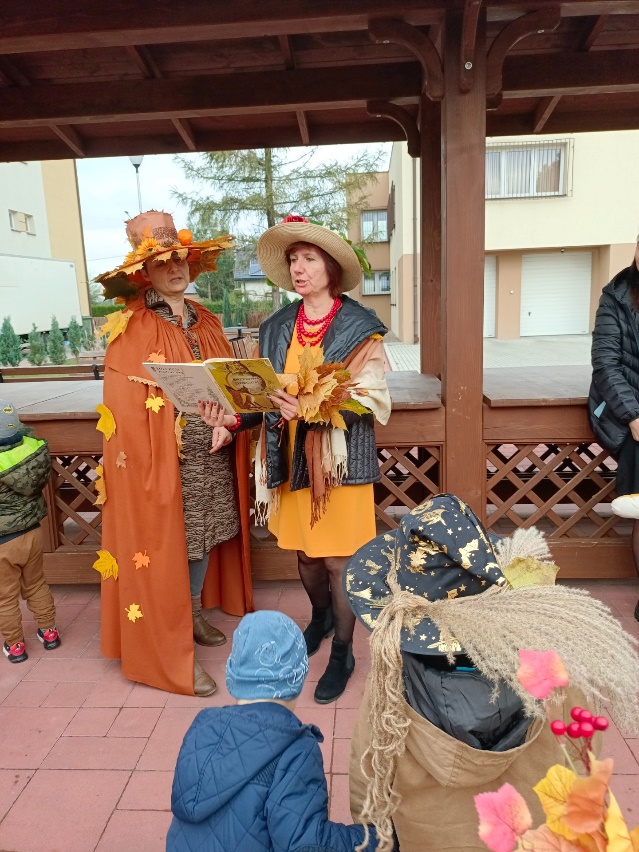 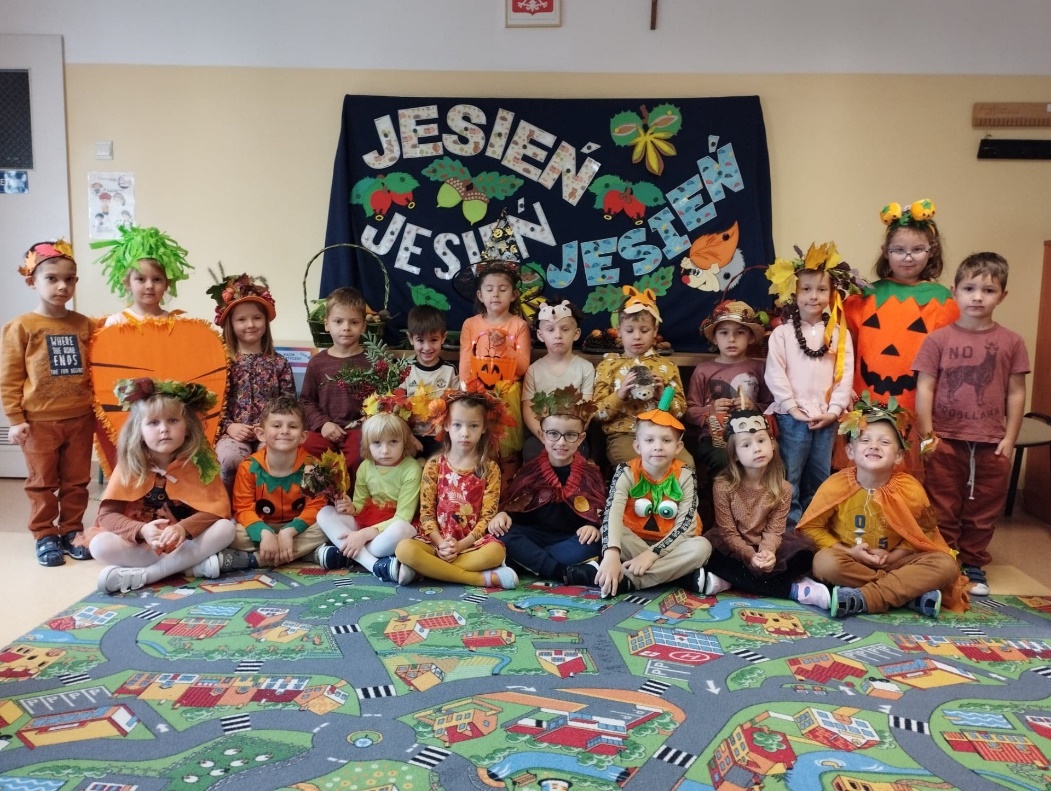 https://spborowa.edupage.org/news/?eqa=d2lkPW5ld3NfTmV3c18xX3AmbmV3c2FyY2hpdmVmPTIwMjItMTAmb2Zmc2V0X25ld3NfTmV3c18xX3A9MA%3D%3D#photos:album:1815WYCIECZKA DO OPATOWA I KOLBUSZOWEJ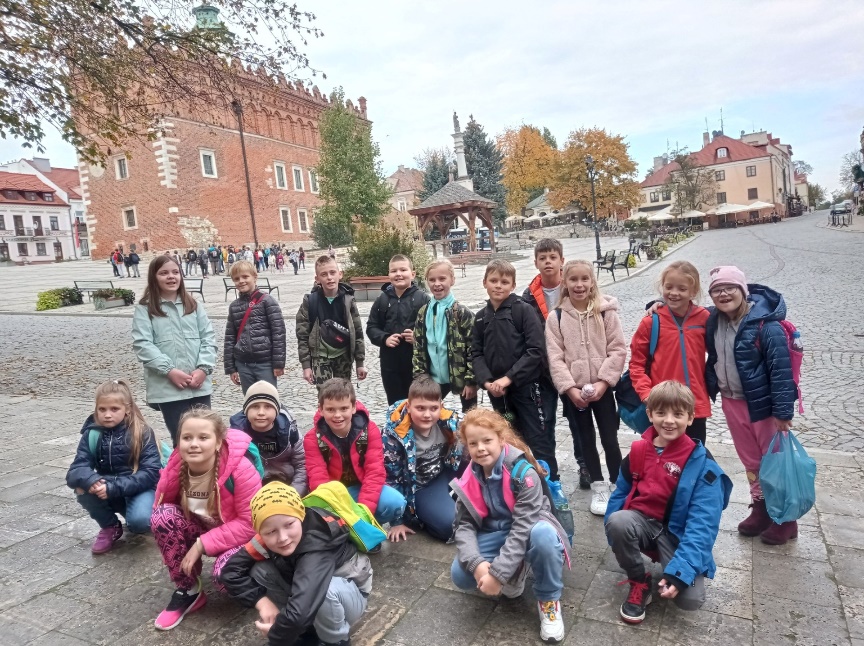 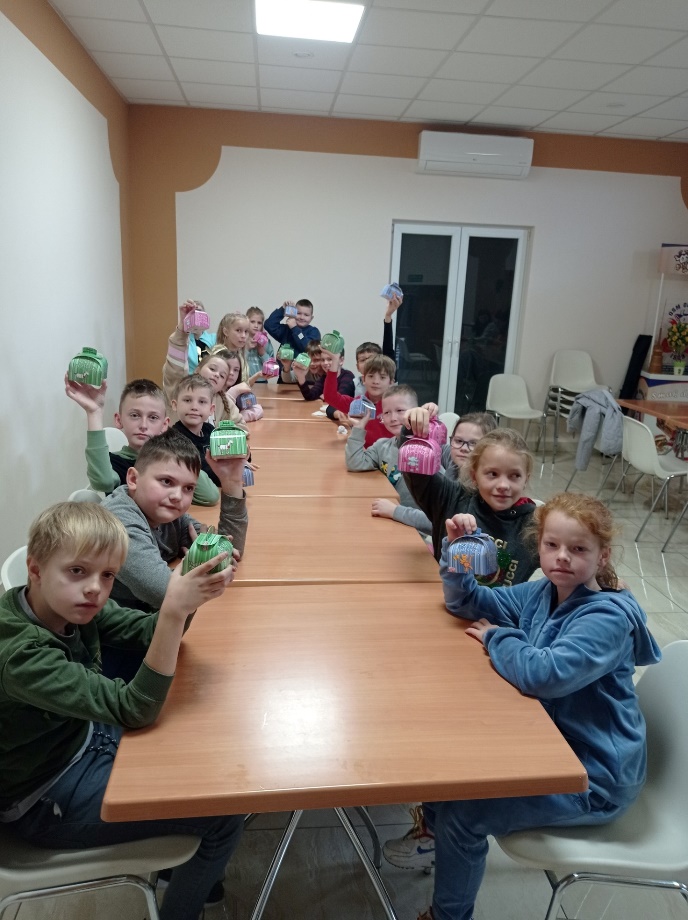 https://spborowa.edupage.org/news/?eqa=d2lkPW5ld3NfTmV3c18xX3AmbmV3c2FyY2hpdmVmPTIwMjItMTAmb2Zmc2V0X25ld3NfTmV3c18xX3A9MA%3D%3D#photos:album:1818DZIEŃ EDUKACJI NARODOWEJ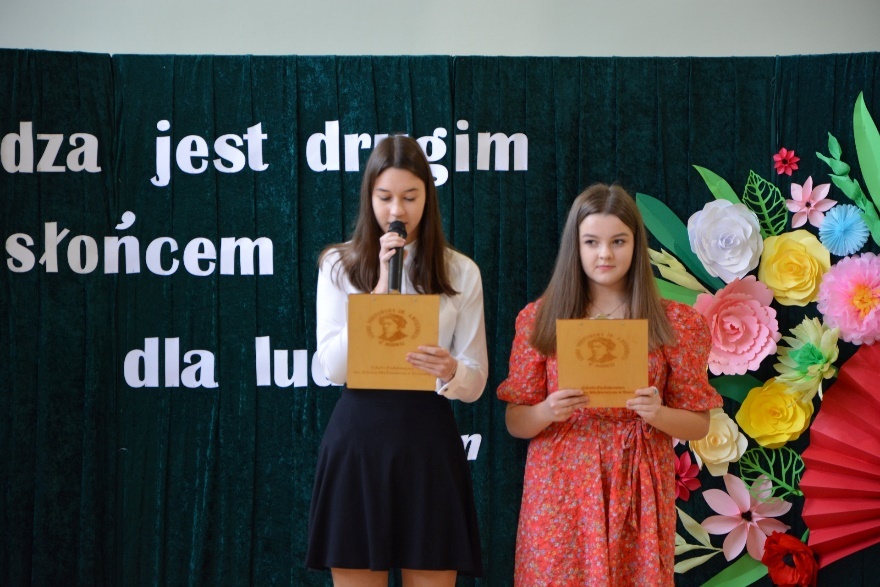 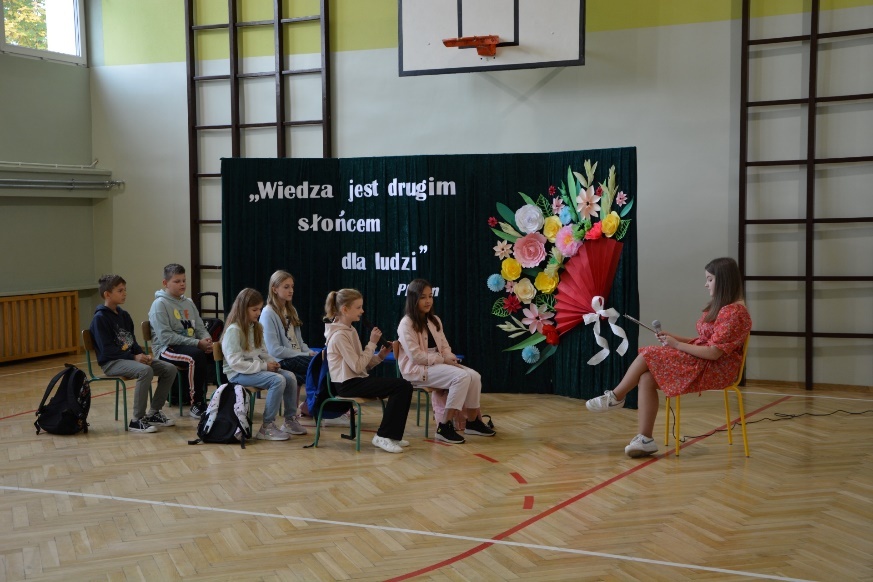 https://spborowa.edupage.org/news/?eqa=d2lkPW5ld3NfTmV3c18xX3AmbmV3c2FyY2hpdmVmPTIwMjItMTAmb2Zmc2V0X25ld3NfTmV3c18xX3A9MA%3D%3D#photos:album:1817KSIĄŻKOWY ZAWRÓT GŁOWY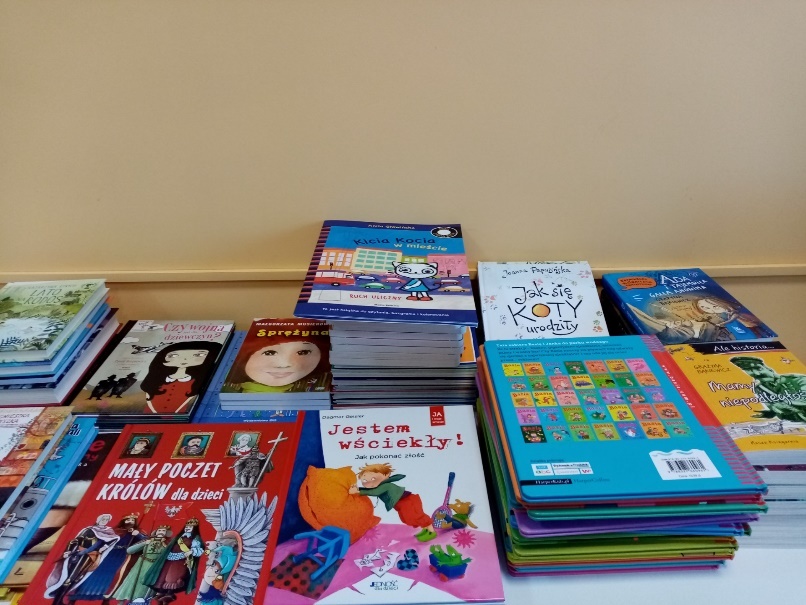 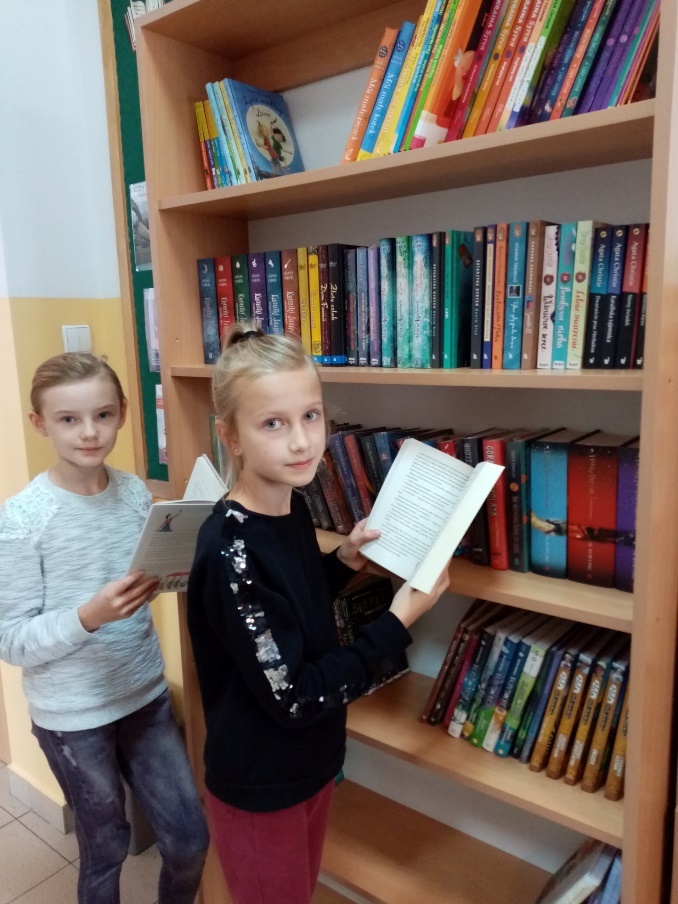 https://spborowa.edupage.org/news/?eqa=d2lkPW5ld3NfTmV3c18xX3AmbmV3c2FyY2hpdmVmPTIwMjItMTAmb2Zmc2V0X25ld3NfTmV3c18xX3A9MA%3D%3D#photos:album:1826XII ŚWIATOWY DZIEŃ TABLICZKI MNOŻENIA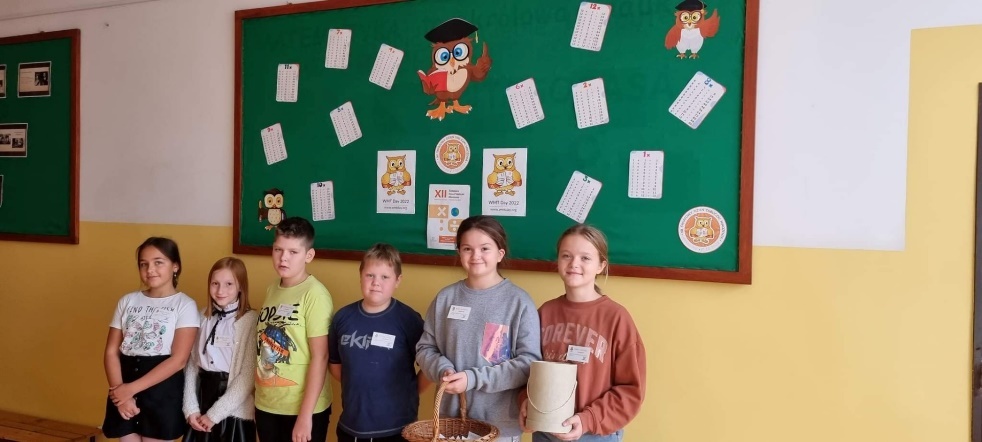 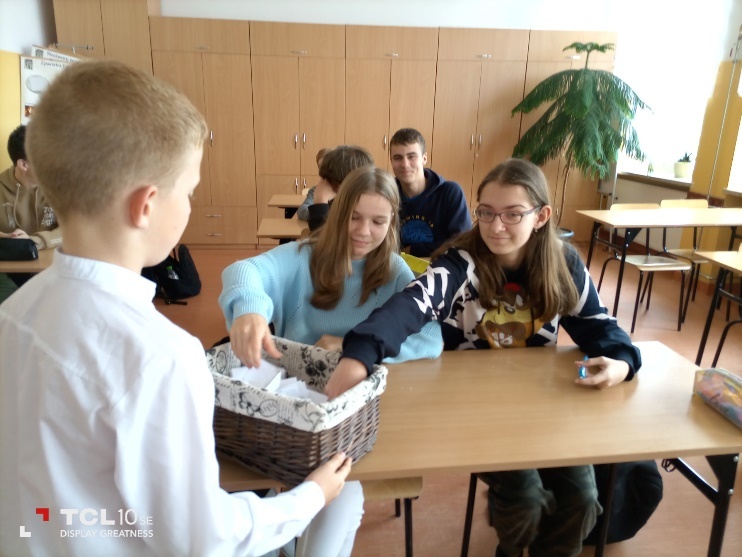 https://spborowa.edupage.org/news/?eqa=d2lkPW5ld3NfTmV3c18xX3AmbmV3c2FyY2hpdmVmPTIwMjItMTAmb2Zmc2V0X25ld3NfTmV3c18xX3A9MA%3D%3D#photos:album:1819PROJEKT JUNIOR-EDU-ŻYWIENIE (JEŻ)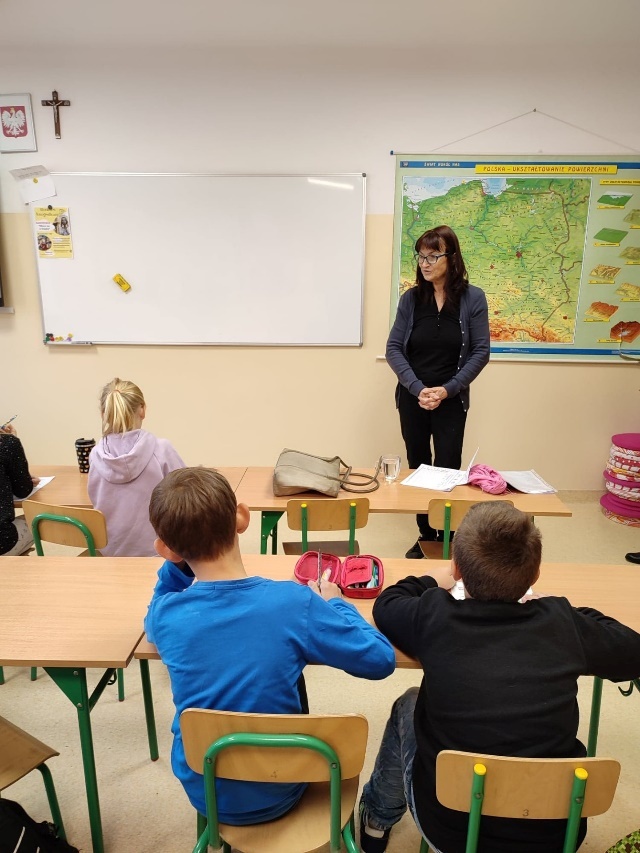 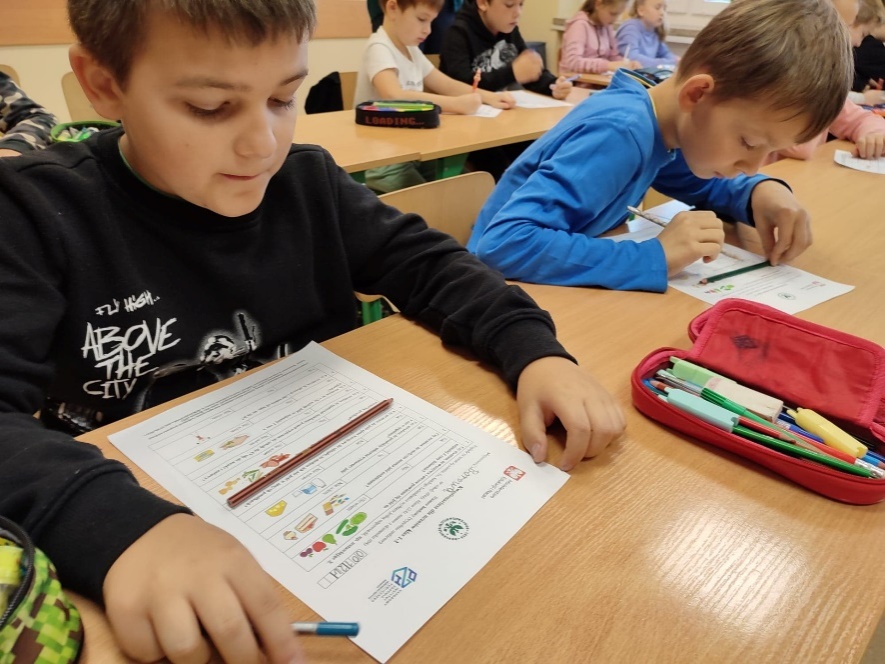 https://spborowa.edupage.org/news/?eqa=d2lkPW5ld3NfTmV3c18xX3AmbmV3c2FyY2hpdmVmPTIwMjItMTAmb2Zmc2V0X25ld3NfTmV3c18xX3A9MA%3D%3D#photos:album:1820SPOTKANIE Z POLICJANTEM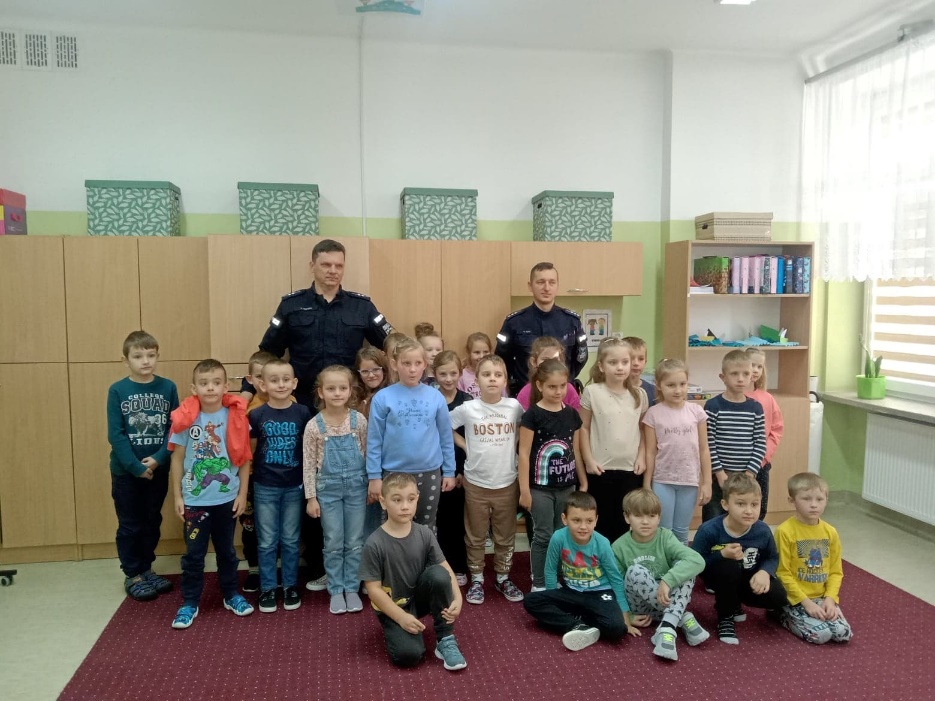 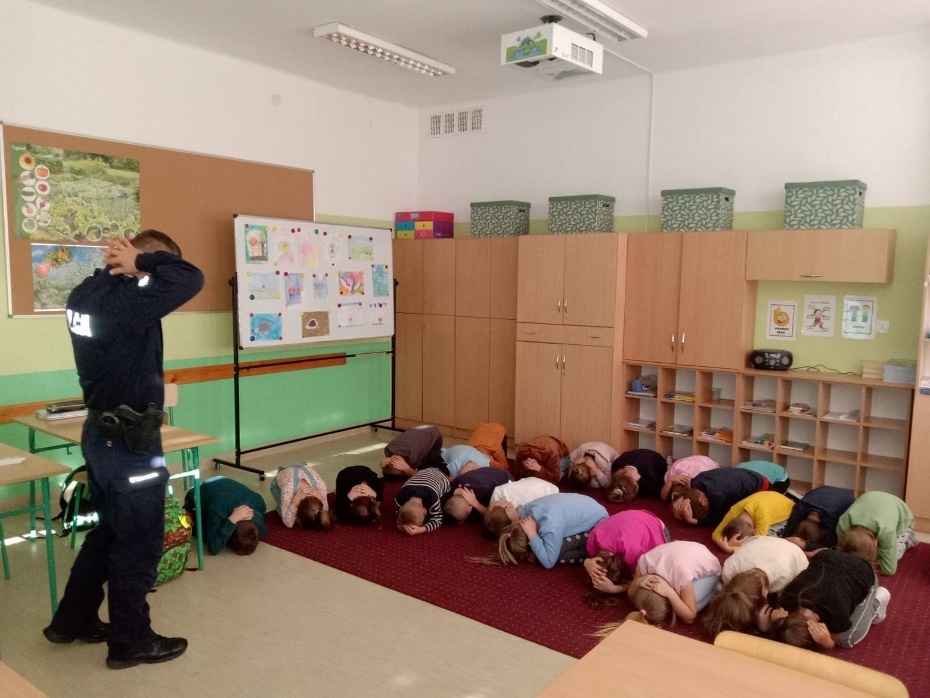 https://spborowa.edupage.org/news/?eqa=d2lkPW5ld3NfTmV3c18xX3AmbmV3c2FyY2hpdmVmPTIwMjItMTAmb2Zmc2V0X25ld3NfTmV3c18xX3A9MA%3D%3D#photos:album:1821Sztab #388 przy Szkole Podstawowej im. Adama Mickiewicza w Borowej otrzymał medal 30-lecia Fundacji WOŚP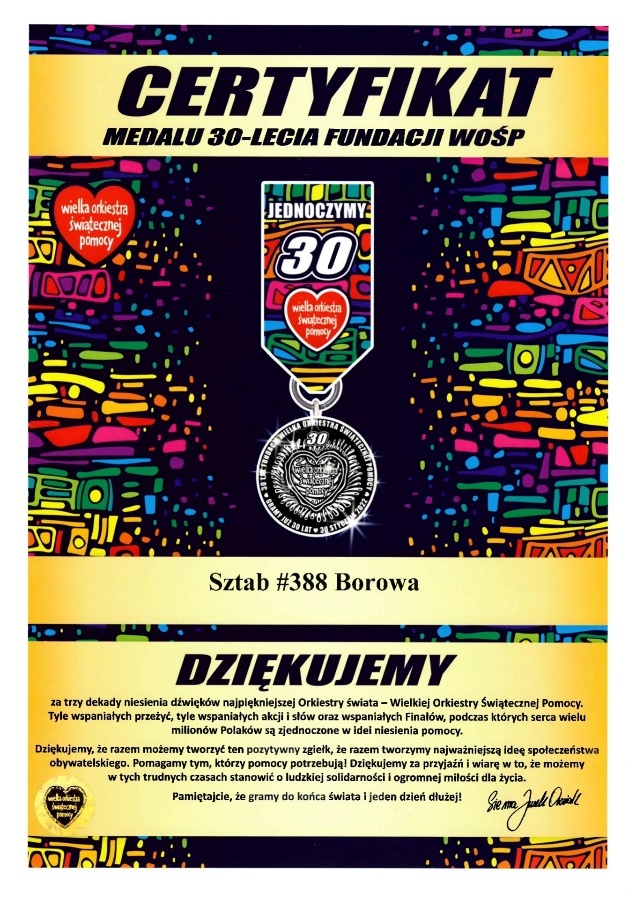 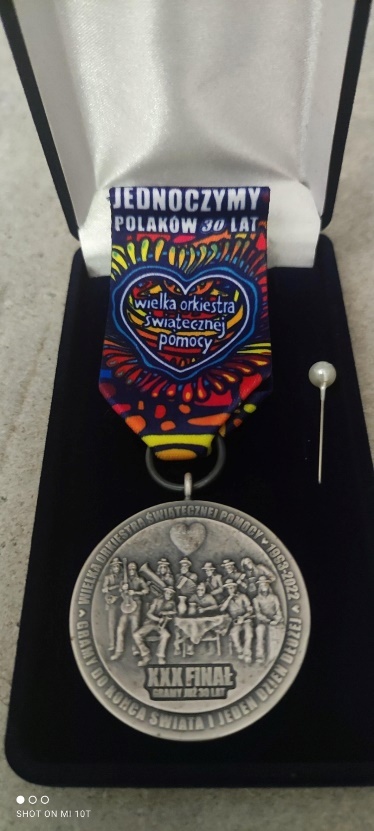 https://spborowa.edupage.org/news/?eqa=d2lkPW5ld3NfTmV3c18xX3AmbmV3c2FyY2hpdmVmPTIwMjItMTAmb2Zmc2V0X25ld3NfTmV3c18xX3A9MA%3D%3D#photos:album:1822SPORTOWE ZMAGANIA LISKÓW I ZAJĄCZKÓW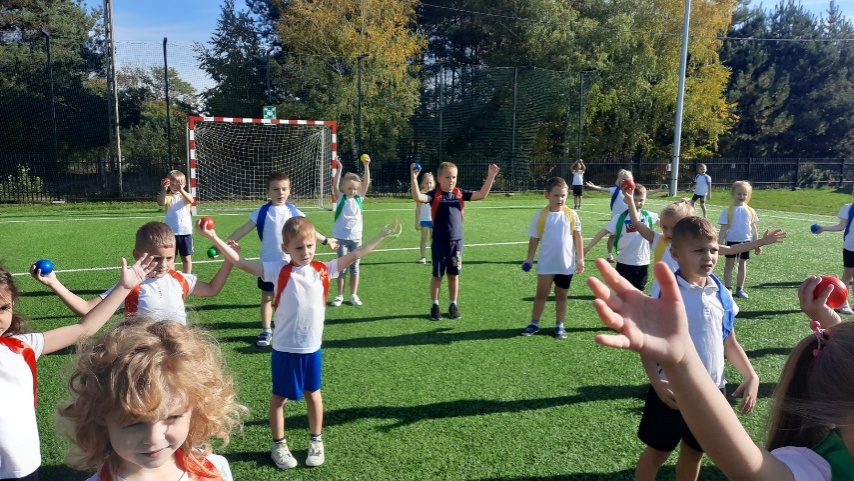 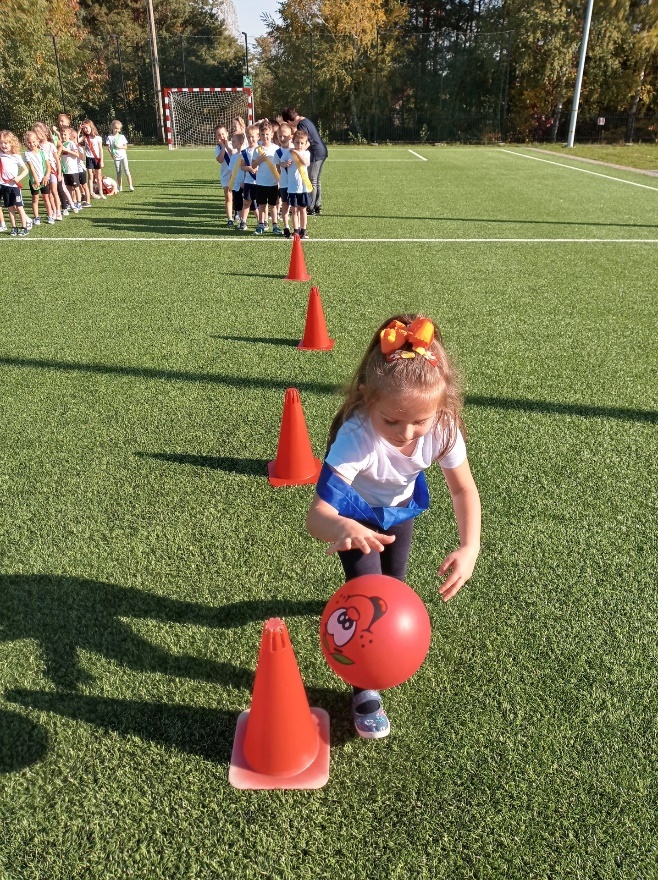 https://spborowa.edupage.org/news/?eqa=d2lkPW5ld3NfTmV3c18xX3AmbmV3c2FyY2hpdmVmPTIwMjItMTAmb2Zmc2V0X25ld3NfTmV3c18xX3A9MA%3D%3D#photos:album:1823ŚWIĘTO PIECZONEGO ZIEMNIAKA W OREW W WOLI PŁAWSKIEJ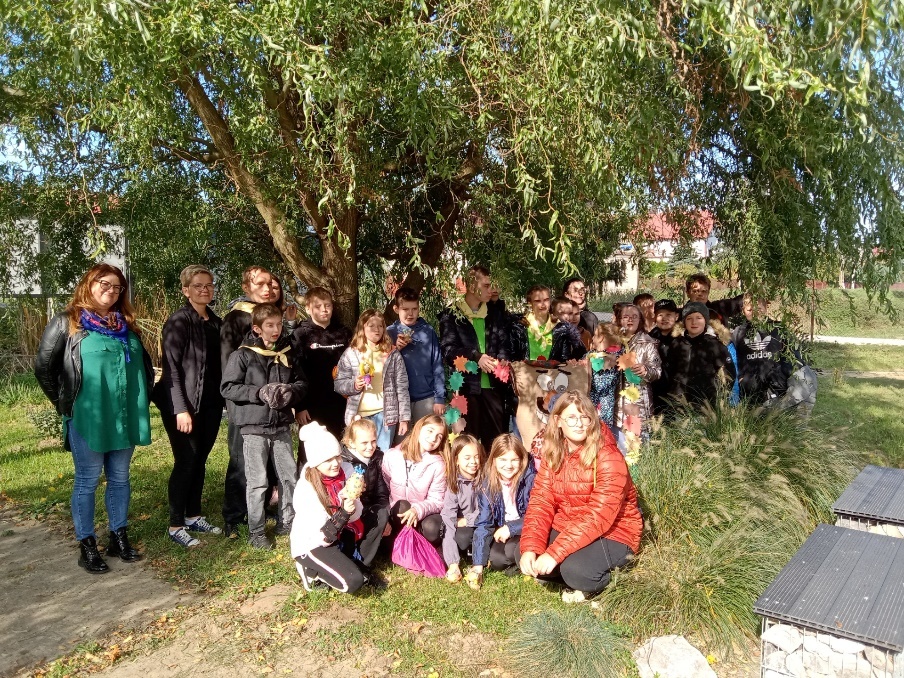 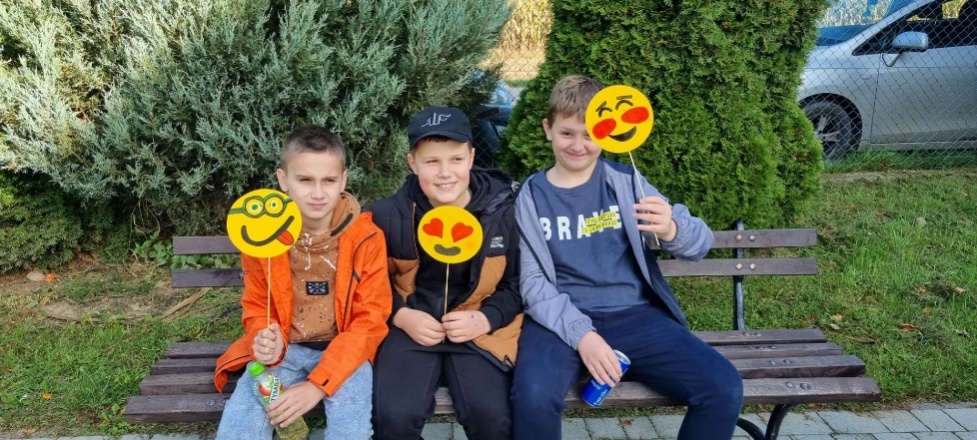 https://spborowa.edupage.org/news/?eqa=d2lkPW5ld3NfTmV3c18xX3AmbmV3c2FyY2hpdmVmPTIwMjItMTAmb2Zmc2V0X25ld3NfTmV3c18xX3A9MA%3D%3D#photos:album:1824WYCIECZKA DO LASU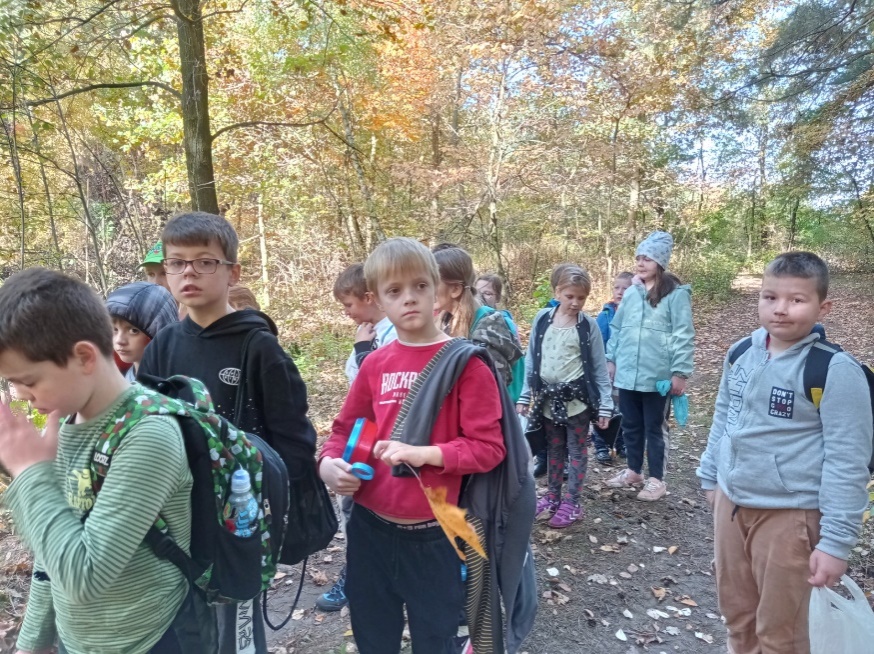 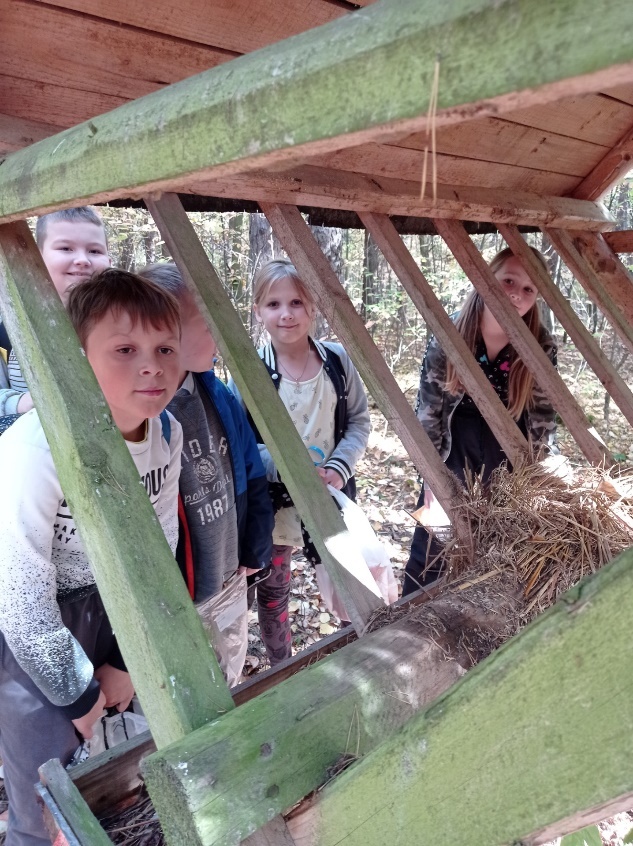 https://spborowa.edupage.org/news/?eqa=d2lkPW5ld3NfTmV3c18xX3AmbmV3c2FyY2hpdmVmPTIwMjItMTAmb2Zmc2V0X25ld3NfTmV3c18xX3A9MA%3D%3D#photos:album:1825„Poczytaj mi Mamo. Poczytaj mi Tato...”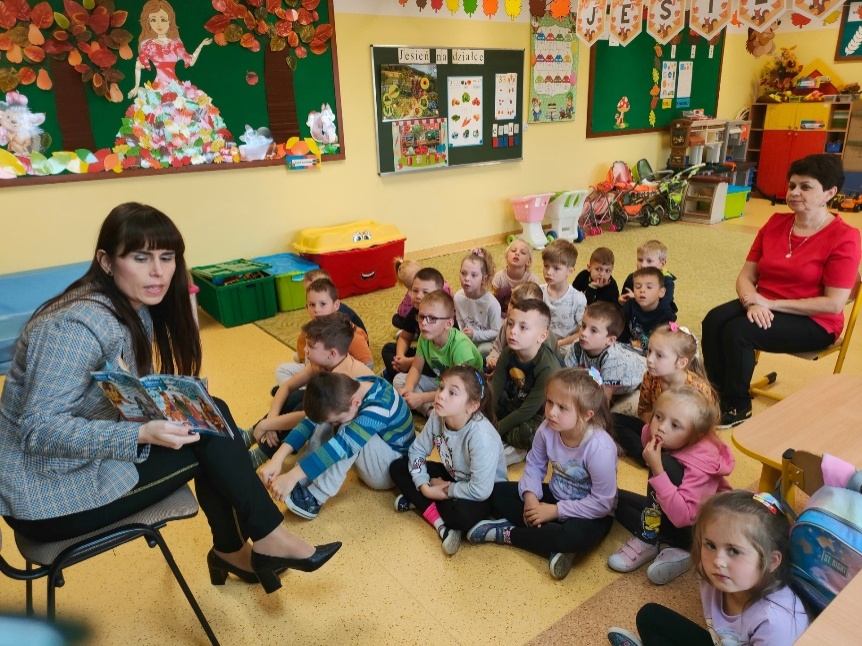 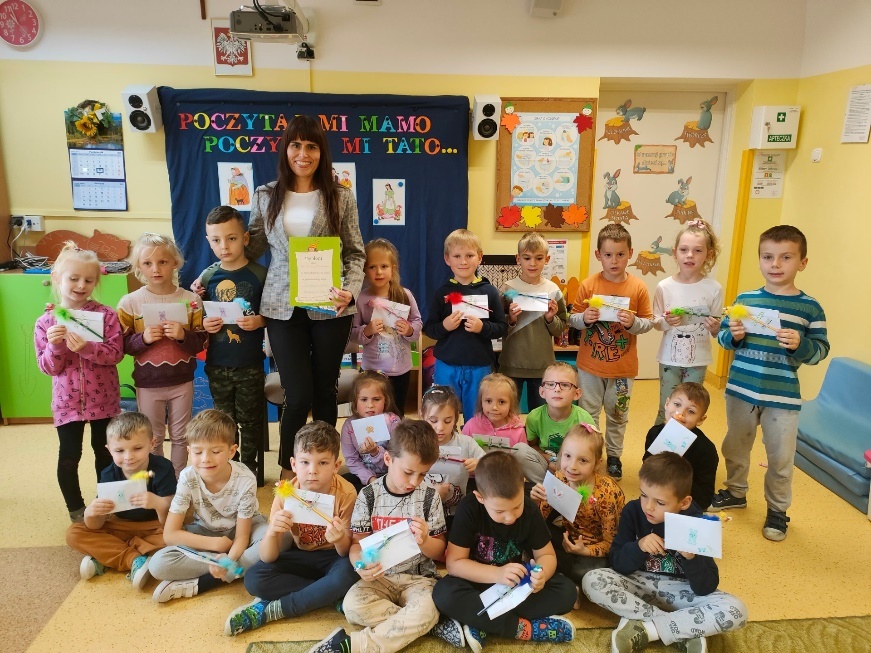 https://spborowa.edupage.org/news/?eqa=d2lkPW5ld3NfTmV3c18xX3AmbmV3c2FyY2hpdmVmPTIwMjItMTAmb2Zmc2V0X25ld3NfTmV3c18xX3A9MA%3D%3D#photos:album:1827PIERWSZA WIZYTA PIERWSZOKLASISTÓW W BIBLIOTECE SZKOLNEJ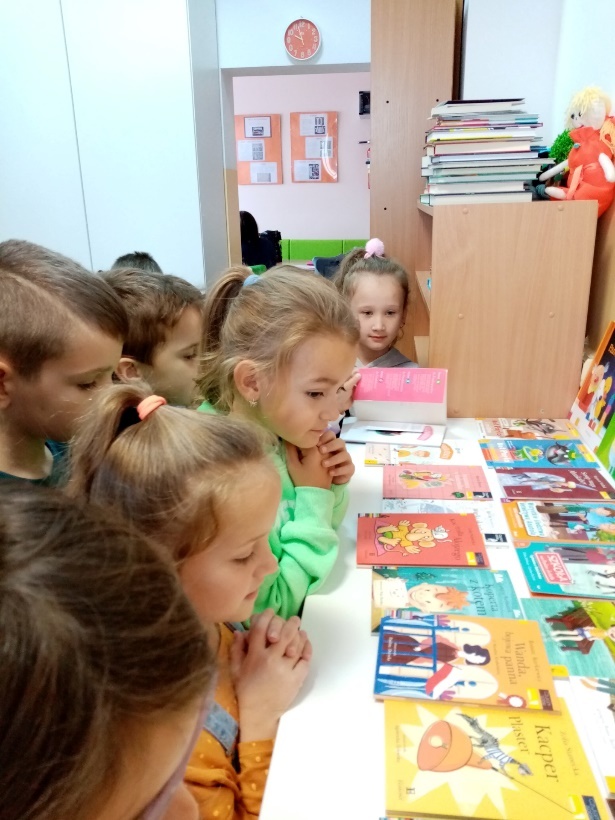 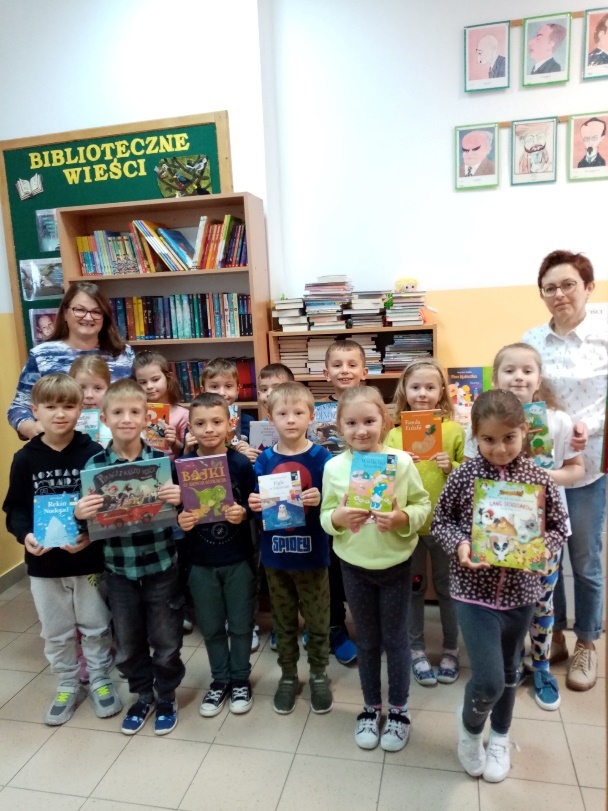 https://spborowa.edupage.org/news/?eqa=d2lkPW5ld3NfTmV3c18xX3AmbmV3c2FyY2hpdmVmPTIwMjItMTAmb2Zmc2V0X25ld3NfTmV3c18xX3A9MA%3D%3D#photos:album:1829ŚWIATOWY DZIEŃ OWOCÓW I WARZYW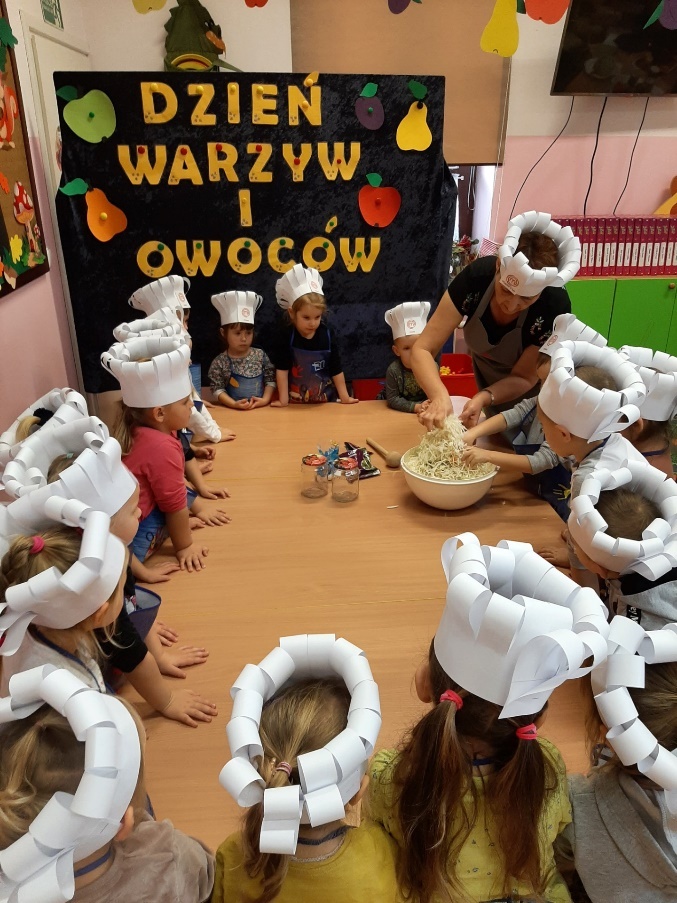 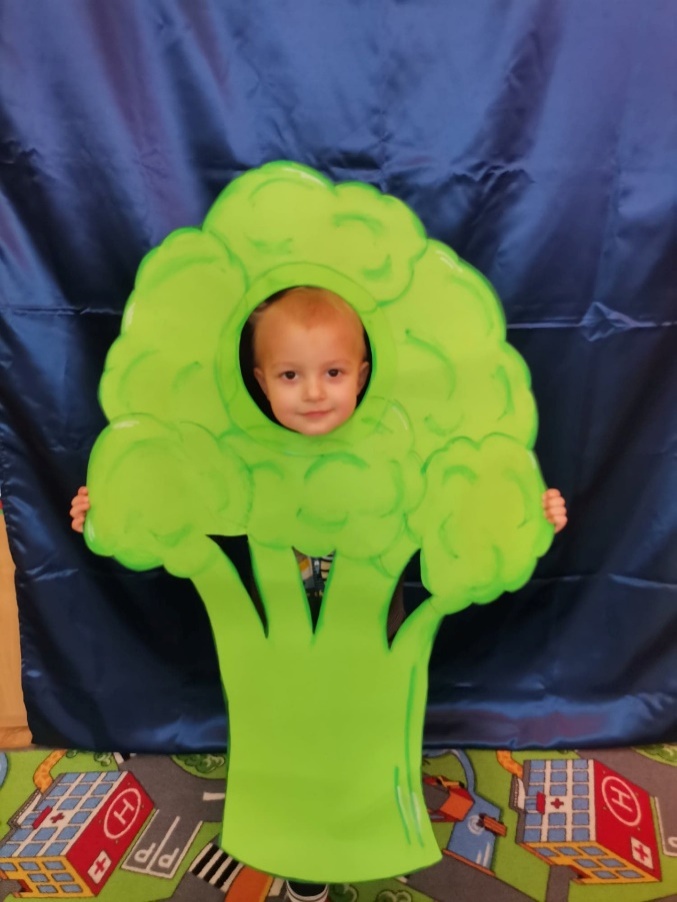 https://spborowa.edupage.org/news/?eqa=d2lkPW5ld3NfTmV3c18xX3AmbmV3c2FyY2hpdmVmPTIwMjItMTAmb2Zmc2V0X25ld3NfTmV3c18xX3A9MA%3D%3D#photos:album:1830PRZERWA NA CZYTANIE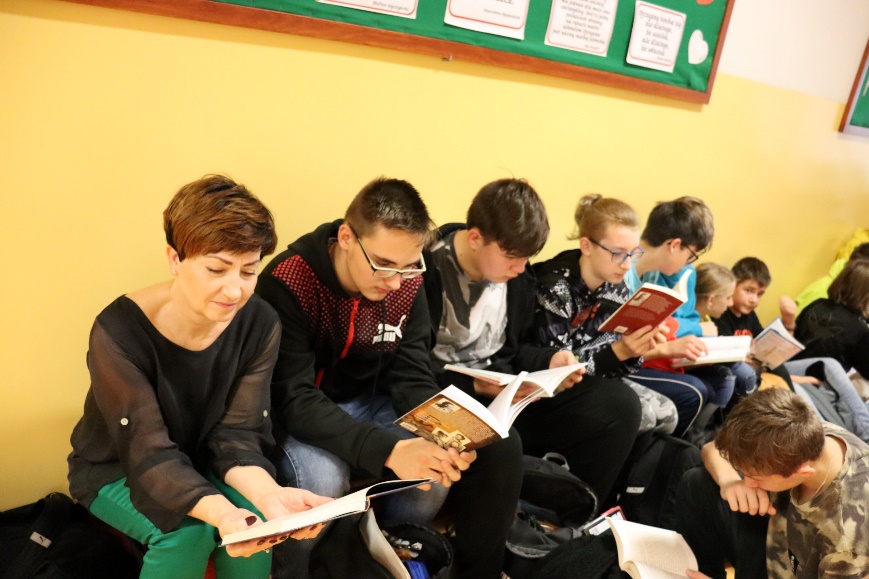 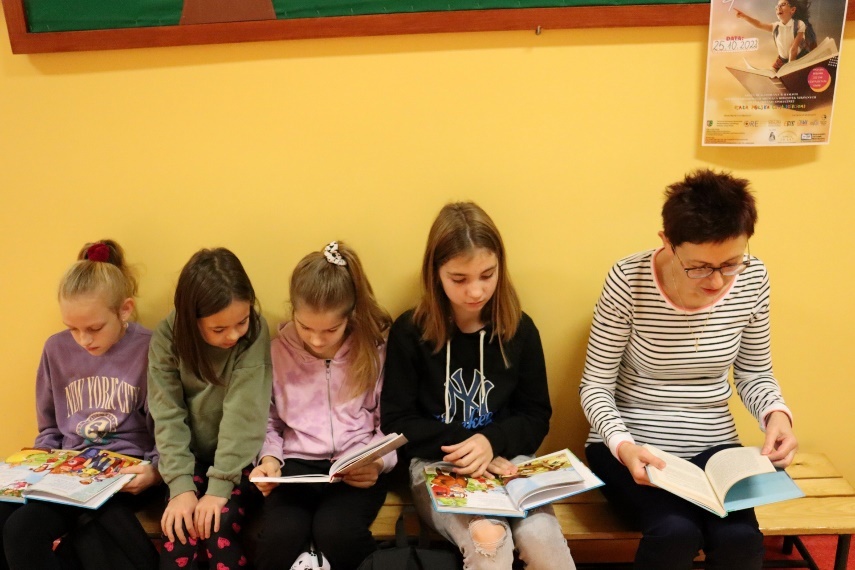 https://spborowa.edupage.org/news/?eqa=d2lkPW5ld3NfTmV3c18xX3AmbmV3c2FyY2hpdmVmPTIwMjItMTAmb2Zmc2V0X25ld3NfTmV3c18xX3A9MA%3D%3D#photos:album:1833JESIENNY STRAGAN PEŁEN WITAMIN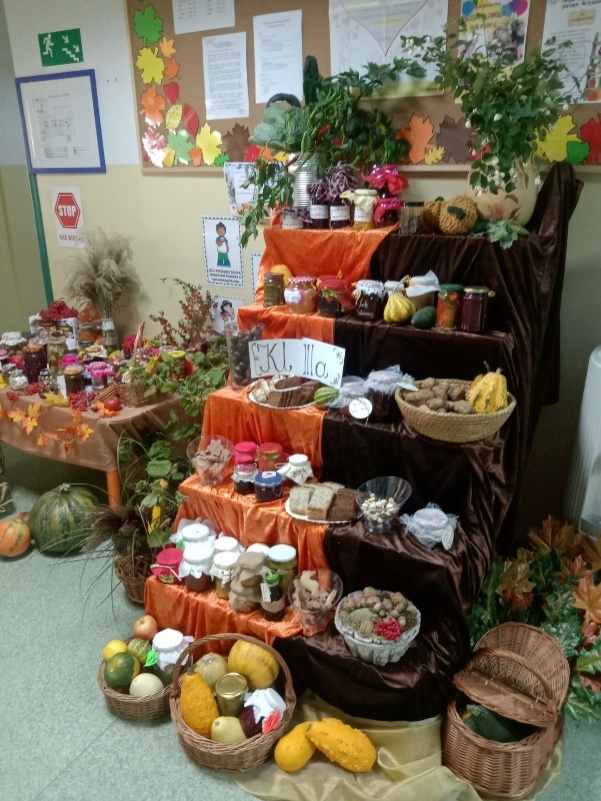 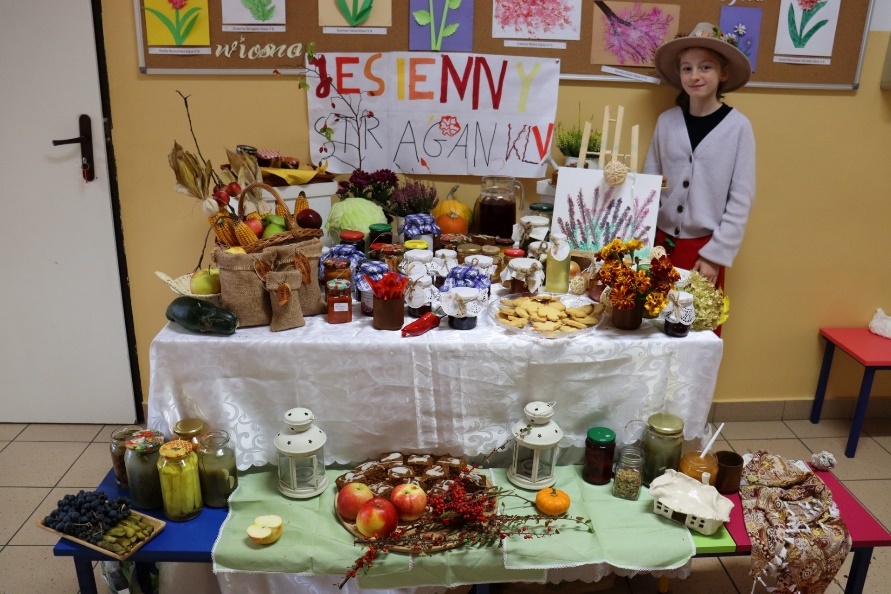 https://spborowa.edupage.org/news/?eqa=d2lkPW5ld3NfTmV3c18xX3AmbmV3c2FyY2hpdmVmPTIwMjItMTAmb2Zmc2V0X25ld3NfTmV3c18xX3A9MA%3D%3D#photos:album:1835#SZKOŁAPAMIĘTA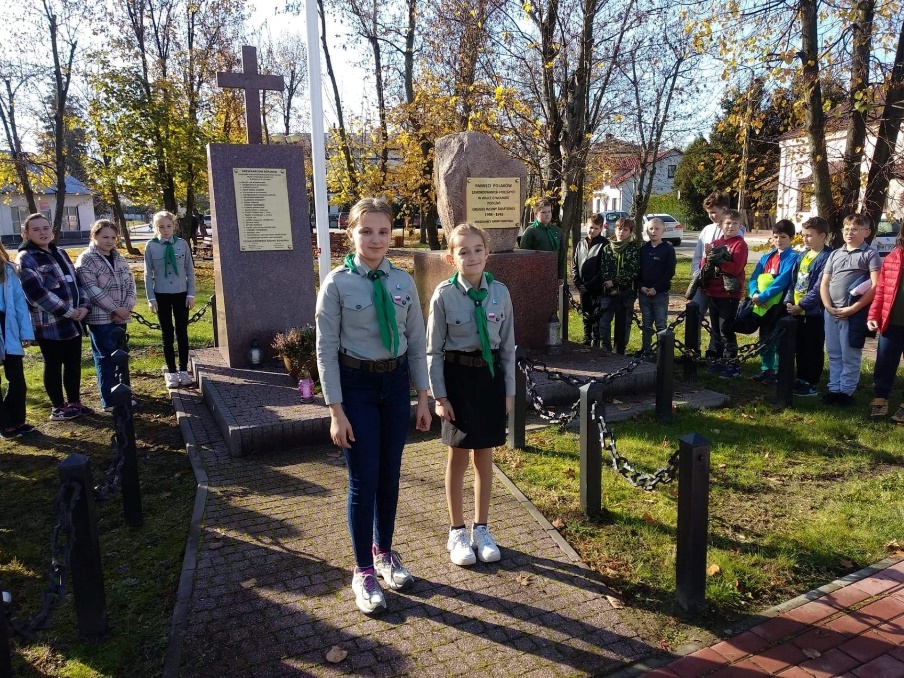 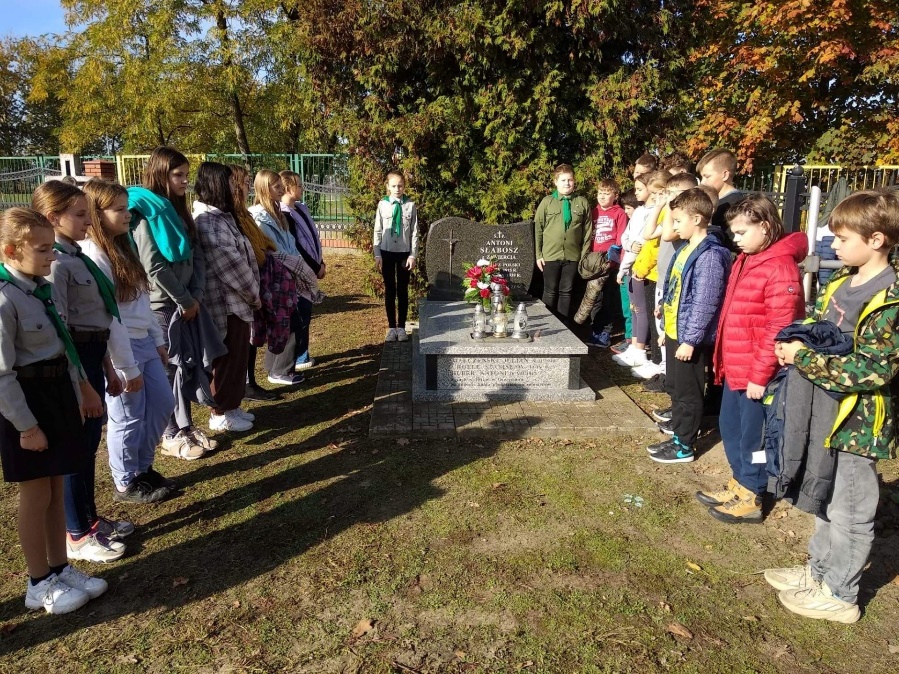 https://spborowa.edupage.org/news/?eqa=d2lkPW5ld3NfTmV3c18xX3AmbmV3c2FyY2hpdmVmPTIwMjItMTAmb2Zmc2V0X25ld3NfTmV3c18xX3A9MA%3D%3D#photos:album:1834